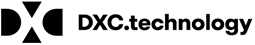 Monthly MCE Technical MeetingMonthly MCE Technical MeetingMonthly MCE Technical MeetingMonthly MCE Technical MeetingMeeting DetailsMeeting DetailsMeeting DetailsMeeting DetailsMeeting Name:Monthly MCE Technical MeetingMonthly MCE Technical MeetingMonthly MCE Technical MeetingLeader/Facilitator:Leader/Facilitator:Meredith Edwards, OMPPRebecca Siewert, DXCMeredith Edwards, OMPPRebecca Siewert, DXCLocation, Date and Time:Monday, August 19, 20192 PM; 451WMonday, August 19, 20192 PM; 451WMonday, August 19, 20192 PM; 451WScribe:Rubi Multani & Holly Walpole Rubi Multani & Holly Walpole Rubi Multani & Holly Walpole AttendeesAttendeesAttendeesAttendeesAttendeesAttendeesMCEsStateDXCAnthemMeredith EdwardsKaren Grays Gretchen AtkinsJeff Neuman Tisha ArberryJean CasterAngela StoneKathleen KarnesTracy SilversTara MorseStephanie CariMDwiseAngela ToddJerry HeadyJason ThackerLisa HogarthMichelle OkesonShirley Halterman, MDwiseIndea McCombsRaeann BrownKevin Garrett, MDwiseRebecca SiewertMHSBeth LinginfelterManju Nair Xenia HastingsJeff Dill Maks AbamovTaylor FulnerAngela TynesCareSourceRebecca YoungSam Walton Trish Kappes CareSource Ginger Brophy Lindsey Young Rubi MultaniWarren CulpepperHolly WalpoleMAXIMUSTom BoucherNatalie Smith Agenda ItemsAgenda ItemsAgenda ItemsAgenda ItemsItemTopicFacilitatorNotes (conclusions, discussions, decisions, and next steps)1Open MeetingMeredith EdwardsMeredith will be contacting compliance officers and adjusting whom the invites are sent to. A new meeting invite will be sent out, and a new call in number will be provided. 2TPL FileRebecca SiewertUpdates to the State TPL file and necessary MCE testingMDwise is no longer using HMS since they are no longer contracted with them; however others plans are still contracted with HMS. MDwise is now using DXC TPL file. There is a CR to change the frequency of the file from monthly to weekly so that TPL updates are more timely. DXC requests all MCEs participate in this testing. Unsure of what the difference are among the HMS vs DXC file; however the DXC file will have full history versus just the changes. Timeline for when testing will begin is TBD. A copy of the file layout will be provided. 3Defect 11616 UpdateRebecca SiewertDefect 11616 – PE not extending when conditional record is receivedDiscovered conditional record was interpreted differently between systems and business individuals. Conditional eligibility records are pending a payment and on receipt of payment, Medicaid becomes effective. For a Potential PLUS record, member already has full Medicaid and we are waiting on payment to provide better benefits. We should only extend PE on receipt of conditional records not potential plus records. We have a daily workaround until defect is fixed.  MCE will get CE record if person has PE, once we receive CE record, PE coverage is extended until EOT. When member makes a payment then member will be fully eligible and PE will close.  First of the month – no rolling back.  MCEs are seeing rollback- they will be providing those examples to OMPP. DXC has a work around for it and fix it daily. If MCEs find anything after Aug 1 they will provides examples to Meredith.  4Auto Assignment, CR 60107Ginger BrophyHHW, HCC, and Fee for service auto assignment to run 7 days a week including holidays.Auto-assignment (AA) runs Monday through Friday, not on weekends or holidays, which creates timing gaps particularly for NEMT members who must schedule transportation in advance and are unable to do so. This project will add Saturday, Sunday, and holidays to the AA processing. This CR will resolve the timing gaps.Implementation scheduled for end of October. Completing business design right now, requirements have been approved by the State already. MCEs don’t need to test this CR, only bringing this to their attention so they are aware of the change. This is only for FFS, HHW, & HHC. HIP AA already runs seven days per week including holidays. AI: Does IEDSS run 7 days per week including holidays? 5Historical reseeds updateTom BoucherDXC has identified approximately 2400 members that potentially require assignments restored. As of last Friday, we have examined and corrected 1600 members. These assignment changes could generate adjustment transactions in the August cap cycle that will generate payments / recoups in the September cap cycle.Once the cap cycle runs in August, DXC will provide a report to the MCEs affected and plan to have this available August 30th in an Excel spreadsheet. The spreadsheet will include the following:The RIDThe MCEAmount of cap originally paidDate of the original transaction – Date of Capitation AffectedThe amount of the transaction generated due to the reseed.The date of the transaction generated due to the reseed. The amount of the transaction due to correcting the reseed. The date of the transaction due to correcting the reseed. The report will be produced after each cap cycle to keep the MCEs informed of the process.AI: Send report 8/30.6277U Data flow to OptumRebecca SiewertClaims are not making it to ESSR summary after 277UClarified that claims that go to the 277U do not appear on the ESSR. For claims that hit the 277U, they have something wrong that needs be corrected and then resubmitted.Kevin Garret asked if claims on the 277U appeared on the ESSR prior to June. Per Shannon from MHS explained encounters that hit the 277U do not go on ESSR because something is wrong and must be fixed for instance invalid RID or MCE/trading partner ID. Shannon stated claims used to make it to Milliman, unknown what has changed, but Optum stated Milliman has access to the data. Indicator on 277U any encounter as Y is not including ESSR.  AI: Per plans can DXC tell which ones have plan ID and are not included on the Financial Error Report (FER)? 7835 Supplemental file to plans CR 58213Rebecca Siewert835 supplemental file is being resurrected with CR 58213. The 835 supplemental file previously existed but was dropped; however, all MCEs agreed the file was necessary and wanted to reinstitute it.8Mass Adjustments of denied fee for service claimsRebecca SiewertCan MCEs receive a list of encounters that will be mass adjusted?AI: Follow up with Rebecca Young.9Additional MCE items (if time)MDwise would like to discuss the following issues:Cost ShareWhen a member terms, the cost share isn’t being turned off. When the member comes back (sometimes years later with completely different information), the cost share is still ‘on’ and sent to the MCE MCEs re-set at beginning of quarter this is a policy question, working as designed, ICES does not turn off cost share information, and neither does MCE. All doing as instructed not thinking at time the member might leave HIP for 2 years and then when going back on HIP could have drastically different information.AI: Natalie and Angela will speak to the HIP team about cost share policy.When MCEs reset the cost share at the beginning of the quarter, Core is not setting the end dates appropriately. This is resulting in a difference in member information between MCEs and Core.Beginning of each quarter when cost share is reset, would end date the day before they send the person out again. Not seeing this in core. An incident number has been opened. Happening since 1.1.19. So instead of being $5 it is going back to 2016 and now member appears to owe $25.Delivery Payment RecoupsWhere are we on the adjustments to correct?Delivery payment with reseeds already discussed and frail reseeds fixed problem but did IEDDS fix problem? Updated last assessments date, and successfully processed but not update in CORE- reseeds and now updated. Is there a processing issue with IEDDS?  Last assessment date not coming on 834, moving to state plan – takes time and DFR has 45 days process a change, assume an alert, some are worked right away and others not, Why consistencies?  IEDSS Frail ProcessingWe are sending last assessment dates and getting SUCCESSFULLY PROCESSED, but not seeing the data updated in Core.Per Nonis, IEDSS fix in place. Should now be up to date in CORE.MHS would like to discuss the following issues:1. Not receiving capitation payments for SB/SP members (DXC identified Core won’t generate cap payment for SB/SP if they are missing the indicators. AI: DXC to discuss with Meredith. 2. Pregnancy cap missing for post-partum before MA-MA. AI: DXC to discuss with Meredith.  10Next meetingMeredith EdwardsAgenda items sent after the deadline will no longer be includedAction ItemsAction ItemsAction ItemsAction ItemsAction ItemsAction ItemsAction ItemsAction ItemsItemAssigned To:Due DateDue DateDue DateDescriptionStatusStatus1DXC Tom BoucherDXC Tom BoucherNew member turns 19 during the 20th of the month but gets added on the 1st. Cap won’t pay until they are 19 but they already in HIP. CR in development.New member turns 19 during the 20th of the month but gets added on the 1st. Cap won’t pay until they are 19 but they already in HIP. CR in development.New member turns 19 during the 20th of the month but gets added on the 1st. Cap won’t pay until they are 19 but they already in HIP. CR in development.Pending 2DXC DXC Does IEDDS run 7 days/through the holidays? Does IEDDS run 7 days/through the holidays? Does IEDDS run 7 days/through the holidays? Pending3DXCDXCDXC will send historical reseed report to plans. DXC will send historical reseed report to plans. DXC will send historical reseed report to plans. Pending4DXCDXCCan MCEs receive a list of encounters that will be mass adjusted?Can MCEs receive a list of encounters that will be mass adjusted?Can MCEs receive a list of encounters that will be mass adjusted?Pending 5DXCDXCCan DXC tell which ones have plan ID and are not included on the Financial Error Report (FER)?Can DXC tell which ones have plan ID and are not included on the Financial Error Report (FER)?Can DXC tell which ones have plan ID and are not included on the Financial Error Report (FER)?Pending 6OMPPOMPPNatalie and Angela will speak to the HIP team concerning cost share policy and leaving it open indefinitely.Natalie and Angela will speak to the HIP team concerning cost share policy and leaving it open indefinitely.Natalie and Angela will speak to the HIP team concerning cost share policy and leaving it open indefinitely.Pending7DXCDXCPlans are not receiving capitation payments for SB/SP members without indicators. DXC identified Core won’t generate cap payment for SB/SP if they are missing the indicators. DXC to discuss with Meredith. Plans are not receiving capitation payments for SB/SP members without indicators. DXC identified Core won’t generate cap payment for SB/SP if they are missing the indicators. DXC to discuss with Meredith. Plans are not receiving capitation payments for SB/SP members without indicators. DXC identified Core won’t generate cap payment for SB/SP if they are missing the indicators. DXC to discuss with Meredith. Pending8DXCDXCMHS pregnancy cap missing for post-partum period before MA-MA. DXC to discuss with Meredith. MHS pregnancy cap missing for post-partum period before MA-MA. DXC to discuss with Meredith. MHS pregnancy cap missing for post-partum period before MA-MA. DXC to discuss with Meredith. Pending